Nurse Practitioner and Physician Assistant Medical Transcription Dictation Instructions DICTATION LINE:  819-6560On answer you will hear voice promptsEnter your 4-digit numberChoose campus for patient location;   1 for St. Joseph’s;  2 for CandlerEnter report type by number1     History and Physical3     Discharge Summary4     Consultation NoteEnter 9-digit medical record number At “Begin Dictation” prompt please state:Your namePHYSICIAN’S name you are dictating forPatient‘s nameMedical record or DOBDate of admission/service“Send a copy to Dr. _____” (physician co-signer)When dictation is complete press 9 or hang up       (press “9” and then “1” for the document number)IN MEDITECH:  Review and edit the report Assign to the physician for co-signature (Edit Other Signers)    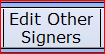 Next Screen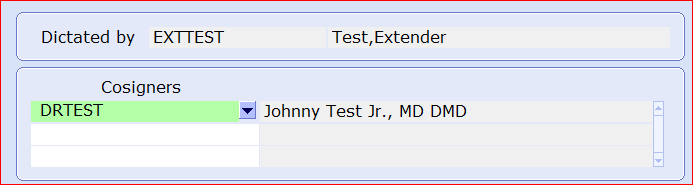 Sign your report after you have assigned for co-signatureFor successful dictation in the Medical Transcription Dictation System:Avoid cell phone usage (missed dictation if reception interference and dropped calls).Avoid extremely low voice volume (difficult capture by the dictation speech engine).For dictation assistance call 819-6088   For assistance with your dictate number call 819-6091																				February 2019